	О присвоении почтового адреса земельным участкам, в связи с разделом земельного участка, расположенного в хуторе Восточный по улице Калинина № 38На основании пункта 1.20 статьи 14 Федерального закона от 6 октября 2003 года № 131-ФЗ «Об общих принципах организации местного самоуправления в Российской Федерации», постановления главы муниципального образования Красноармейский район от 31 января 2006 года № 169 «О передаче полномочий при присвоении адресов земельным участкам, зданиям, строениям, сооружениям" в соответствии с решением Совета Старонижестеблиевского сельского поселения Красноармейского района 9 февраля 2010 года № 13 «О присвоении адресов земельным участкам, зданиям и сооружениям в Старонижестеблиевском сельском поселении Красноармейского района», на основании заявления Су Шубинь, в целях упорядочения почтово-адресной нумерации              п о с т а н о в л я ю:1. В связи  с разделом земельного участка площадью 4915 кв.м., с кадастровым номером 23:13:0401001:27, категория земель – земли населённых пунктов, вид разрешённого использования – для ведения личного подсобного хозяйства, находящегося в собственности Су Шубинь, расположенному по адресу: Краснодарский край, Красноармейский район, хутор Восточный, улица Калинина № 38, присвоить почтовые адреса, образованным  при разделе земельным участкам:                          1) земельному участку ЗУ - 1, площадью 2458 кв.м.: Краснодарский край, Красноармейский район, хутор Восточный, улица Калинина № 38;2) земельному участку ЗУ - 2, площадью 2457 кв.м. : Краснодарский край, Красноармейский район, хутор Восточный, улица Калинина № 38 А.2. Главному специалисту по земельным отношениям администрации Старонижестеблиевского сельского поселения Красноармейского района Нимченко А.С. внести изменения в земельно - шнуровую и похозяйственную книги.3. Контроль за выполнением настоящего постановления возложить на заместителя главы Старонижестеблиевского сельского поселения Красноармейкого района Е.Е.Черепанову.4. Постановление вступает в силу со дня его подписания.Глава Старонижестеблиевского сельского поселения                                       Красноармейского района                                                                          В.В. Новак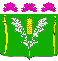 АДМИНИСТРАЦИЯСТАРОНИЖЕСТЕБЛИЕВСКОГО СЕЛЬСКОГО ПОСЕЛЕНИЯ КРАСНОАРМЕЙСКОГО РАЙОНАПОСТАНОВЛЕНИЕАДМИНИСТРАЦИЯСТАРОНИЖЕСТЕБЛИЕВСКОГО СЕЛЬСКОГО ПОСЕЛЕНИЯ КРАСНОАРМЕЙСКОГО РАЙОНАПОСТАНОВЛЕНИЕ«___01___»__02_____2021 г.№ ___15______станица Старонижестеблиевскаястаница Старонижестеблиевская